evsjv‡`k †U·UvBj wek¦we`¨vjq 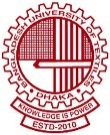 Executive Development Centre (EDC)†ZRMuvI, XvKv-1208Rxeb e„ËvšÍAv‡e`bKvixi bvg (evsjv)		: . . . . . . . . . . . . . . . . . . . . . . . . . . . . . . . . . . . . Bs‡iRx (BLOCK LETTER)	: . . . . . . . . . . . . . . . . . . . . . . . . . . . . . . . . . . . .wcZv/ ¯^vgxi bvg			: . . . . . . . . . . . . . . . . . . . . . . . . . . . . . . . . . . . .gvZvi bvg				: . . . . . . . . . . . . . . . . . . . . . . . . . . . . . . . . . . . .Rb¥ ZvwiL				: . . . . . . . . . . . . . . . . . . . . . . . . . . . . . . . . . . . .RvZxqZv				: . . . . . . . . . . . . . . . . . . . . . . . . . . . . . . . . . . . .RvZxq cwiPqcÎ b¤^i			: . . . . . . . . . . . . . . . . . . . . . . . . . . . . . . . . . . . .ag©				: . . . . . . . . . . . . . . . . . . . . . . . . . . . . . . . . . . . .¯’vqx wVKvbv			: . . . . . . . . . . . . . . . . . . . . . . . . . . . . . . . . . . . .	  . . . . . . . . . . . . . . . . . . . . . . . . . . . . . . . . . . . .eZ©gvb wVKvbv			: . . . . . . . . . . . . . . . . . . . . . . . . . . . . . . . . . . . .	  . . . . . . . . . . . . . . . . . . . . . . . . . . . . . . . . . . . .‡dvb/ †gvevBj b¤^i			: . . . . . . . . . . . . . . . . . . . . . . . . . . . . . . . . . . . .   wk¶vMZ †hvM¨Zv			:AwfÁZv				:Kw¤úDUvi Ávb			: . . . . . . . . . . . . . . . . . . . . . . . . . . . . . . . . . . . . Ab¨vb¨ AwfÁZv (hw` _v‡K)		: . . . . . . . . . . . . . . . . . . . . . . . . . . . . . . . . . . . .. . . . . . . . . . . . . . . . . . . . . . . . . . . . . . . . . . . . . . . . . . . . . . . . . . . . . . . . . . . . . . . . . Ab¨vb¨ we‡kl cÖwkÿY (hw` _v‡K)	: . . . . . . . . . . . . . . . . . . . . . . . . . . . . . . . . . . . .. . . . . . . . . . . . . . . . . . . . . . . . . . . . . . . . . . . . . . . . . . . . . . . . . . . . . . . . . . . . . . . . .Ab¨vb¨ Z_¨vejx (hw` _v‡K)		: . . . . . . . . . . . . . . . . . . . . . . . . . . . . . . . . . . . .. . . . . . . . . . . . . . . . . . . . . . . . . . . . . . . . . . . . . . . . . . . . . . . . . . . . . . . . . . . . . . . . .2 (`yB) Rb wewkó e¨w³i (AvZ¥xq bq) bvg, wVKvbv I †gvevBj b¤^i(1)	. . . . . . . . . . . . . . . . . . . . . . . . . . . . . . . . . . . .	. . . . . . . . . . . . . . . . . . . . . . . . . . . . . . . . . . . .(2)	. . . . . . . . . . . . . . . . . . . . . . . . . . . . . . . . . . . .	. . . . . . . . . . . . . . . . . . . . . . . . . . . . . . . . . . . .ZvwiL: . . . . . . . . . . . . . . . . . . . .					     Av‡e`bKvixi ¯^vÿi Kg©Pvix c‡`i bvg: . . . . . . . . . . . . . . . . . . . . . . . . . . . . . . . . . . . .cixÿv/ wWMÖxi bvg(me©‡kl n‡Z)¯‹yj/ †evW©/ wek¦we`¨vjqcv‡ki eQi(AbywôZ)wefvM/‡kªwY/wRwcGb¤^‡ii kZKiv nvi (%)cÖwZôvb/ms¯’vi bvg I cÖK…wZ(miKvix/AvavmeKvix/¯^vqZ¡kvwmZ/†emiKvix) (me©‡kl n‡Z)c‡`i bvg/ †eZb‡¯‹j I †MÖWmgqKvjmgqKvjPvKzix KvjcÖwZôvb/ms¯’vi bvg I cÖK…wZ(miKvix/AvavmeKvix/¯^vqZ¡kvwmZ/†emiKvix) (me©‡kl n‡Z)c‡`i bvg/ †eZb‡¯‹j I †MÖW†_‡Kch©šÍPvKzix Kvj